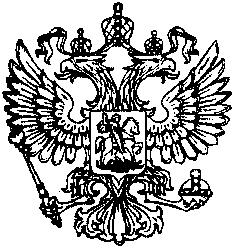 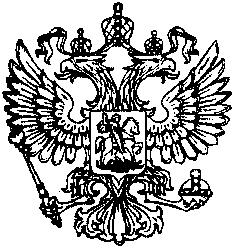 Информация о результатах расследования уголовных дел 
СО ОМВД России по району Очаково-Матвеевское г. МосквыИнформирует первый заместитель Никулинского межрайонного прокурора города Москвы советник юстиции Кудрявцев Р.Р.В производстве СО ОМВД России по району Очаков-Матвеевское 
г. Москвы находилось уголовное дело № 12301450103000175, возбужденное 12.04.2023 в отношении Пейкришливи Г.Ш. по признакам преступления, предусмотренного ч. 2 ст. 213 УК РФ. В дальнейшем соединено с уголовным делом, возбужденным 18.10.2023 по признакам преступления, предусмотренного п. «а, в» ч. 2 ст. 115 УК РФ в отношении Пейкришливи Г.Ш.  В ходе расследования уголовного дела установлено, что Пейкришвили Г.Ш. 
02.04.2023, в период времени с 01 часа 19 минут по 01 часов 20 минут, находясь вблизи МФК «Kvartal West» по адресу: г. Москва, Аминьевское ш., д. 6, имея преступный умысел на совершение хулиганства, предварительно взяв в руки принадлежащий ему пистолет, произвел не менее пяти выстрелов в воздух, чем грубо нарушил общественный порядок, а также, в продолжение своего преступного умысла, направленного на нарушение общественного порядка, произвел не менее одного выстрела в область нижней трети левого плеча Магомедова А.Ж., причинив последнему физическую боль и телесные повреждения, после чего с места преступления попытался скрыться, однако по независящим от него 
(Пейкришвили Г.Ш.) обстоятельствам был задержан сотрудниками полиции.По результатам расследования 30.11.2022 данное уголовное дело 
в порядке ст. 222 УПК РФ с утвержденным обвинительным заключением межрайонной прокуратурой направлено в Никулинский районный суд 
г. Москвы для рассмотрения по существу.К.Р. НасибуллинПРОКУРАТУРАРОССИЙСКОЙ ФЕДЕРАЦИИПРОКУРАТУРА г. МОСКВЫНИКУЛИНСКАЯМЕЖРАЙОННАЯ ПРОКУРАТУРАЗАПАДНОГО АДМИНИСТРАТИВНОГО ОКРУГАМичуринский просп., д.3, Олимпийская дер.,Москва, 119602Главам муниципальных округов Тропарево-Никулино, Очаково-Матвеевское, Проспект Вернадского, Раменки г. Москвы 19.12.202319.12.2023№[REGNUMSTAMP]На №Первый заместительмежрайонного прокурораР.Р. Кудрявцевэл.подпись